                                                                      ПРОЕКТ    ПОСТАНОВЛЕНИЕОб отмене Постановления Администрации сельского поселения Челкаковский сельсовет №26 от 03.08.2015 года «Об утверждении Правил присвоения, изменения и аннулирования адресов».	  На основании экспертного заключения Государственного комитета Республики Башкортостан по делам юстиции  от 23.03.2017 года   постановляю:  1.      Отменить постановление Администрации сельского поселения     Челкаковский  сельсовет №26  от 03.08.2015 года «Об утверждении Правил присвоения, изменения и аннулирования адресов».2.   Разместить данное Постановление на официальном сайте сельского поселения Челкаковский  сельсовет .3.   Контроль за исполнением настоящего Постановления оставляю за собой.Глава сельского поселенияЧелкаковский  сельсовет:                                           Р.Р.Нигаматьянов  Башҡортостан РеспубликаhыБорай районы  муниципаль районынын Салкак  ауыл  советыауыл  биләмәhе   хакимиәте4529 73,  Салкак ауылы, Пинегин  урамы, 8Тел.347 56 2-54-59,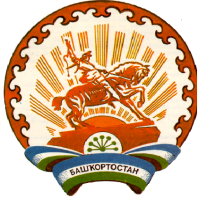 Республика БашкортостанАдминистрация сельского поселения  Челкаковский сельсовет муниципального районаБураевский район452973, с.Челкаково, ул.Пинегина , 8т.347 56 2-54-59